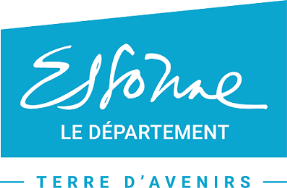 Formulaire Appel à projets « Clubs développement durable »Année scolaire : 2022-2023Date limite de dépôt des projets : 3 octobre 2022 à 17hUne fiche projet type est à compléter pour chaque projet présenté. Elle devra être validée et signée par le chef d’établissement et envoyée par courrier au Conseil départemental de l’Essonne pour l’analyse des dossiers accompagné d’un RIB.Toutes les parties du dossier doivent être obligatoirement renseignées. Pour être recevable, le dossier devra être dûment complété et signé dans le temps imparti. Tout dossier et document qui ne sera pas complet fera l’objet d’un rejet de candidature.Fiche d’inscription à retourner par mail à Par courriel à l’adresse suivante : dgerald@cd-essonne.fr  * : Données obligatoiresEtablissementCollège* :Ville* : 	                                                Téléphone* :Principal (e)* :  				Courriel académique* :                     Référent(s) du projet au sein de l’établissement : Le minimum d’un référent est obligatoire1 – Nom, prénom* :   	    			 Fonction* : Téléphone :  				       	 Courriel académique* : 2 – Nom, prénom :   				Fonction : Téléphone :  				       	 Courriel académique :  3 – Nom, prénom :    				 Intitulé du projet* :Nombre d’élèves concernés* :Type de « Club développement durable » * :Club constitué d’un groupe d’élèves volontaires en dehors des heures d’enseignementClasse SEGPA/ULIS/EPI associant d’autres élèves et d’autres membres de la communauté éducativeProjet inscrit dans un cadre d’une discipline développant des projets partenariaux dans l’établissement avec d’autres classes ou d’autres clubsLe projetPrésenter les activités proposées sur le thème travaillé (se mobiliser par la réalisation d’actions concrètes, communiquer sur le projet à divers interlocuteurs sur divers supports, être autonome dans la définition des projets, mener des recherches, réaliser des sondages…) * :A quoi l’argent de la subvention va-t-il vous servir ? Type d’action prévues* : Sortie en Essonne  Sortie hors Essonne Intervention d’un(e) tierce dans le collège Action dans le collège sans intervenantQuels sont les objectifs qualitatifs et quantitatifs recherché ? *Quelles sont les modalités de suivi de votre projet ? *Quel est ou quels sont le(s) créneau(x) horaire(s) de votre projet ? *Critère 1 – Contenu du projet Le projet est-il en relation avec d’autres clubs, projets ou d’autres activités de l’établissement ? *OUI NONSi oui, préciser :Le projet est en lien avec quel(s) ODD (Objectif du développement durable) ? Si besoin, voici la liste des ODD Objectifs de développement durable (un.org)…………………………………………………………………………………………Critère 2 – Ouverture sur l’extérieur par le partenariat et la valorisation*Présenter l’implication des partenaires locaux (associations, collectivités, entreprises du territoire) *Le projet associe-t-il des élèves d’autres établissements (école, collèges et lycées) ? *OUI NONPrécisez votre réponse si besoin : Quelle communication est envisagée vers l’extérieur? (vidéos, expositions, articles dans la presse locale et départementale) * :Le financement demandé contribue-t-il à payer l’intervention d’associations ? *OUI NONSi oui, quelle est ou quelles sont la ou les interventions? Critère 3 – L’établissement comme territoire d’expérimentationCe projet est-il inscrit au projet d’établissement ? *OUI NONPrécisez votre réponse si besoin : Le projet s’appuie-t-il sur l’établissement pour mener la réflexion et le projet des élèves (consommation d’énergie, papier, gaspillage alimentaire, compostage, travaux de rénovation…) ? *Le projet qui s’inscrit-il dans une démarche éco-école ? (pour plus de renseignements https://www.eco-ecole.org/) *OUI NONSi oui, quel(s) thème(s) et pour quelle(s) année(s)? (Il y en a 8, se référer au site dédié)Le projet s’appuie-il sur des dispositifs pédagogiques nationaux ou européens (PEAC, reporter pour l’environnement, défi papier ecofolio, programme de sciences participatives du Muséum national d’Histoire naturelle…) ? *OUI NONPrécisez votre réponse si besoin : L’établissement va t’il mettre en place une Aire terrestre éducative ? * (pour plus de renseignements Les aires terrestres éducatives (ofb.gouv.fr))OUI NONSi non, souhaiteriez-vous vous inscrire dans cette démarche ? OUI    NONCritère 4 – Formation des élèves et des enseignants au développement durableLes porteurs de projets ont ou vont participer à des formations liées au développement durable dans le cadre du programme académique de formation ou dans le cadre du projet présenté (formation au compostage, …) * :OUI NONPrécisez votre réponse si besoin : Les élèves vont bénéficier d’une formation d’éco-délégué ? *OUI NONPrécisez votre réponse si besoin : Un passeport ou un diplôme reflétant les actions accomplies et les compétences acquises sera remis aux élèves ? *OUI NONPrécisez votre réponse si besoin : E3D Votre établissement est-il labélisé E3D ? * OUI    NONSi oui, quel niveau de labellisation obtenu et en quelle année ? (3 niveau Engagement, Approfondissement déploiement) https://edd.ac-versailles.fr/spip.php?article434  Si non, souhaiteriez-vous vous inscrire dans cette démarche ? OUI    NONTravaillez-vous avec d’autres établissements de votre territoire également labélisé E3D ? OUI    NONSi oui, lesquels ? …………………………………………………………………………………………………Animations proposées par le DépartementL’établissement a t’il mis en place le projet CUBE-S ? * (pour plus de renseignement Edouard Donval – 01.60.91.31.82 – EDonval@cd-essonne.fr ou Eve Bantman – 01.60.91.93.83 – EBantman@cd-essonne.fr) OUI NONSi non, souhaiteriez-vous vous inscrire dans cette démarche ? OUI    NONL’établissement voudrait-il avoir des animations en lien avec l’eau : * Zones humide/inondation (pour plus de renseignement Rémy Chaumeron – 01.60.91.95.25 – RChaumeron@cd-essonne.fr)  Baignade en Seine (pour plus de renseignement Amandine Luez – 01.60.91.96.87 - ALuez@cd-essonne.fr) L’établissement souhaite-il recevoir des animations sur les espèces invasives (frelon asiatique, moustique tigre, ambroisie, …) ? * (pour plus de renseignement Fanny Chevallier – 01.60.91.91.68 – fchevallier@cd-essonne.fr)OUI NONL’établissement souhaite-t-il des animations natures proposés par le CPN Val de Seine ? * (pour plus de renseignement Catalogue-CPN-collège-91.pdf (cpnvaldeseine.fr)) OUI NONBudget prévisionnel du projet *Le montant de la subvention du Conseil départemental ne peut financer l’intégralité du projet, celui-ci devra par ailleurs être équilibré en dépenses et en recettes (le total des deux colonnes doit être identique) Pour rappel 50% de la subvention maximum peut être attribuée pour les transports (en Ile-de-France). Fournir un RIB avec la demande.Signature du Principal        et cachet de l'établissementA  			 , le   Structure partenaire (associations, collectivités, entreprises, autre établissement scolaire)nom, prénom et qualité des personnes (si vous les connaissez déjà) qui interviendront dans l’atelier au nom de cet (ces) organisme(s)DEPENSESJoindre obligatoirement les pièces descriptives et justificatives (devis)DEPENSESJoindre obligatoirement les pièces descriptives et justificatives (devis)RECETTESRECETTESSupports pédagogiques (mise en œuvre du projet)Intervenant(s) extérieur(s)Conférence(s) / spectacle(s) / BilleterieTransports (Ile de France)Autres frais  (à préciser)Collège (dotation, FSE…) Conseil départemental(précisez les dispositifs  Clubs DD/ODE…)Autres collectivités   (à préciser : Région, Agglomération, Commune…)Politique de la Ville (ANRU)Autres financeurs (à préciser)TOTAL GLOBAL